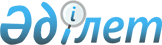 О внесении дополнения в постановление Правительства Республики Казахстан
от 11 ноября 2002 года N 1188
					
			Утративший силу
			
			
		
					Постановление Правительства Республики Казахстан от 6 декабря 2004 года N 1276. Утратило силу постановлением Правительства Республики Казахстан от 28 марта 2008 года N 296.



      


Сноска. Постановление Правительства Республики Казахстан от 6 декабря 2004 года N 1276 утратило силу постановлением Правительства РК от 28.03.2008 


 N 296 


 (порядок введения в действие см. 


 п.3 


).



      В целях реализации 
 Закона 
 Республики Казахстан "Об образовании" Правительство Республики Казахстан 

ПОСТАНОВЛЯЕТ:





      1. Внести в 
 постановление 
 Правительства Республики Казахстан от 11 ноября 2002 года N 1188 "Об установлении квоты приема при поступлении на учебу в организации среднего профессионального и высшего профессионального образования для отдельных категорий лиц" (САПП Республики Казахстан, 2002 г., N 39, ст. 404) следующее дополнение:



      пункт 1 дополнить подпунктами 3) и 4) следующего содержания:



      "3) для инвалидов I и II групп, инвалидов с детства, детей-инвалидов - 0,5 процента;



      4) для детей-сирот и детей, оставшихся без попечения родителей, - 1 процент.".




      2. Настоящее постановление вступает в силу со дня подписания.



 



     

 Премьер-Министр




      Республики Казахстан


					© 2012. РГП на ПХВ «Институт законодательства и правовой информации Республики Казахстан» Министерства юстиции Республики Казахстан
				